SAS VIYA Exercise 08Correlation Matrix(7/22/2020)Sources Steve Nolan, Ron Freeze, Elizabeth Keiffer, Michael Gibbs, Matias Delay, Jorge MoredaEnterprise Systems, Sam M. Walton College of Business, University of Arkansas, FayettevilleSAS® Visual Analytics.  Release 8.5SAS® Viya® release V.03.05Copyright © 2018 For educational uses only - adapted from sources with permission.  No part of this publication may be reproduced, stored in a retrieval system, or transmitted, in any form or by any means, electronic, mechanical, photocopying, or otherwise, without the prior written permission from the author/presenter.Use Case – Correlation MatrixRazorback Stores is a local department store serving a metropolitan area. As a department store, they offer a wide variety of items and services and track sales through a point of sale system. Over the past several months, Razorback Stores performed a marketing campaign designed to promote and incentivize a loyalty program. For this case, management is interested in looking at the relationship between several key variables.Step 0: Import DataFollowing the guide of importing data and import your chosen dataset. See Viya 02 – Importing data for specific steps. In this tutorial we will be using the RAZORBACK STORES dataset.Step 1: Select Correlation Matrix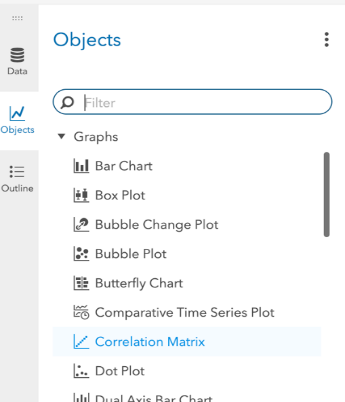 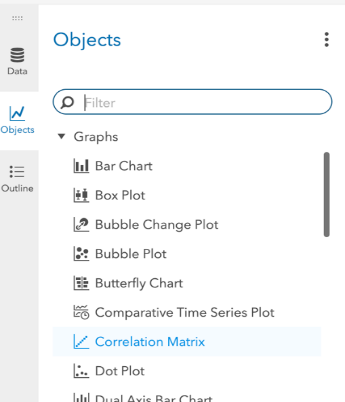 To begin, click on the Objects icon located on the left-hand paneScroll down and look for Correlation Matrix under GraphsOnce found,Drag and drop it into our workspace in the middle paneStep 2: Add MeasuresOnce we have our matrix in our workspace, we can select our data roles on the right-hand pane. You can select 2 or you can select many measures to determine the correlation:Select Roles in the right-paneUnder Measures click on + AddSelect Customer Record and keeping “shift” pressed, click on Total Discount (this will select all variables without you having to click on every single one of them)Click Ok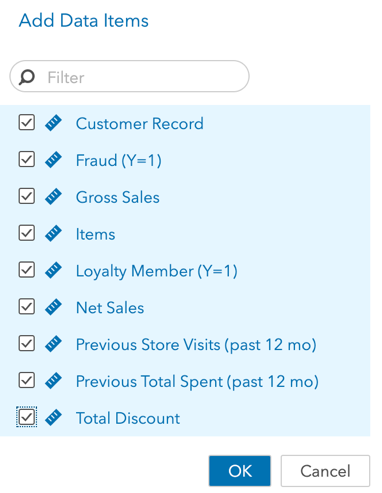 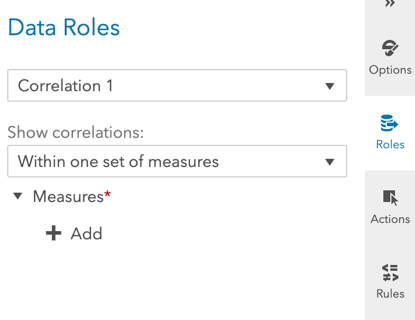 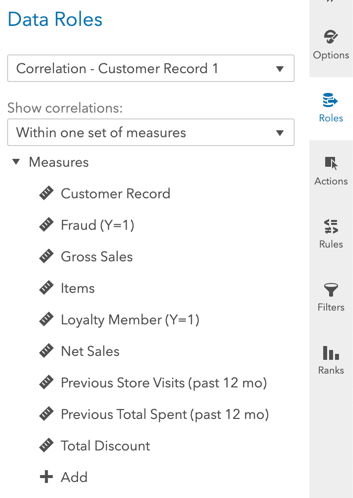 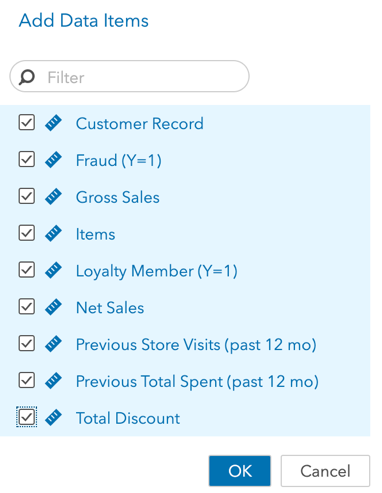 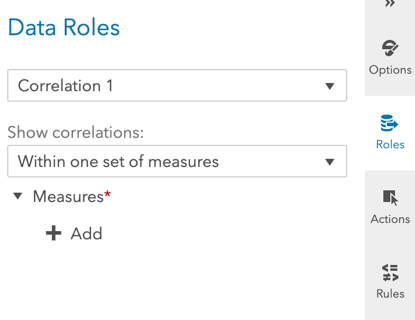 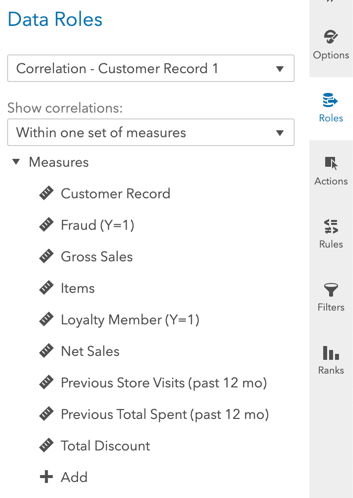 Step 3: VisualizeOnce you have selected your measures, a matrix will display showing the correlations and a color scheme showing weak correlations to strong correlations.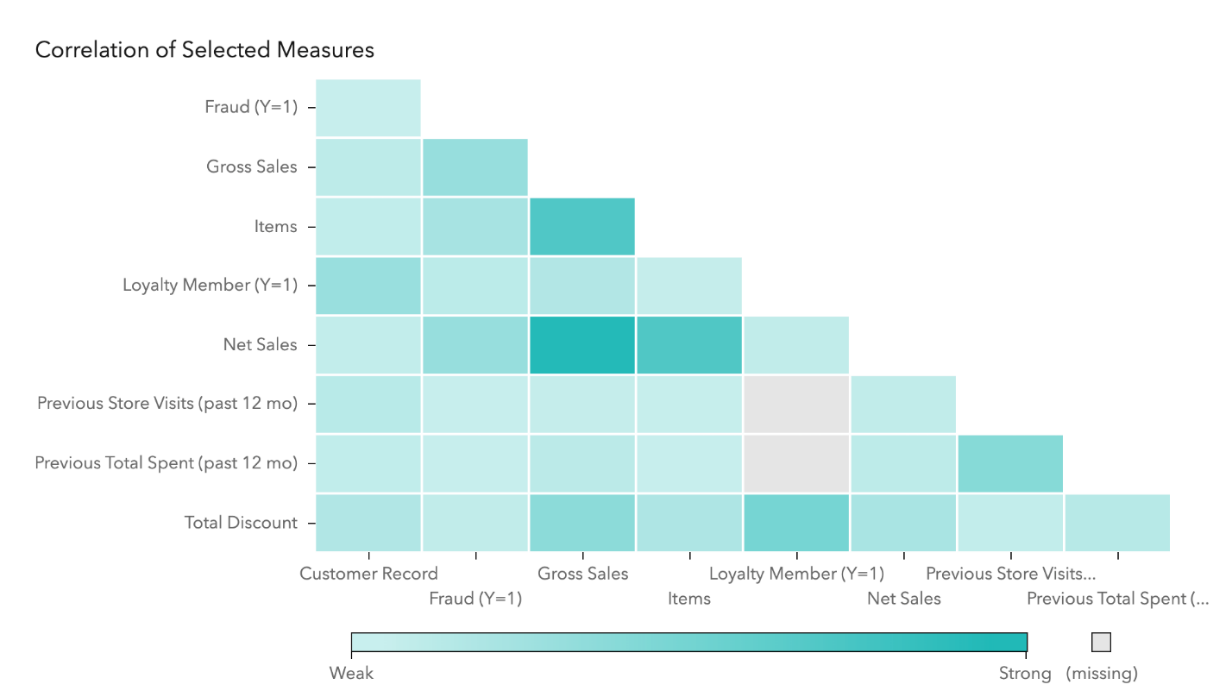 Congratulations, you have created a correlation matrix in VIYA!